Урок математики                   31.01.2013г.2-й классТема. "Прямоугольник»Тип урока: проектЦель. Закрепить знания учащихся о существенных признаках прямоугольника и квадрата, ориентируясь на которые, они могли бы распознать эти фигуры, использовать в различных видах деятельностиЗадачи:образовательные:повторить материал о геометрических фигурах, их свойствах, построении; способствовать развитию интереса к изучению геометрии; развивающие: развитие познавательной активности;  умения наблюдать и сравнивать; навыков самостоятельной  и творческой работы;воспитательные:воспитание ответственности, осознания значимости деятельности каждого ученика на уроке, в паре;  интереса к научной деятельности; трудолюбия, аккуратности, бережливости.Планируемые результаты: 1. Личностные: элементарные навыки самооценки и самоконтроля результатов своей учебной деятельности; интерес к освоению новых знаний и способов действий; положительное отношение к предмету математики; стремление к активному участию в беседах и дискуссиях, различных видах деятельности; элементарные умения общения (знание правил общения и их применение); умение правильно выбрать уровень сложности   задания; умение работать самостоятельно; проводить самоконтроль; правила безопасной работы с чертёжными и измерительными инструментами 2. Метапредметные: (регулятивные) понимать, принимать,  сохранять учебную задачу и решать её; контролировать ход совместной работы и оказывать помощь товарищам в случаях затруднений; подводить итог урока, делать выводы и фиксировать по ходу урока и в конце его удовлетворённость/неудовлетворённость своей работой (с помощью смайликов), позитивно относиться к успехам, стремиться к улучшению результата; (познавательные) выполнять элементарную поисковую познавательную деятельность;(коммуникативные) участие в совместном с одноклассниками решении проблемы (задачи); строить речевое высказывание в устной форме, использовать математическую терминологию;слушать и понимать других;взаимодействовать со сверстниками в группе, коллективе.  3. Предметные: распознавать, называть, изображать геометрические фигуры, использовать различные инструменты и технические средства для проведения измеренийОборудование:ЭОР (презентация); комплекты геометрических фигур для всего класса; линейки, угольники; ножницы, клей, подкладные листы; рисунки геометрических фигур для иллюстрирования проектной деятельности                                          ХОД УРОКАЦелеполагание и мотивация к  учебной деятельности.Определение темы, цели и задач урока.А) - Я расскажу вам сказку. Она необычная, математическая и называется "Родственники".« Жила на свете важная фигура. Важность ее признавалась всеми людьми, так как при изготовлении многих вещей форма ее служила образцом. Кого бы ни встретила она на своем пути, всем хвалилась: "Посмотрите, какой у меня красивый вид: стороны мои все равны, углы все прямые. Красивее меня нет фигуры на свете!" (Слайд 1)– Назовите эту фигуру, ребята!      (Квадрат)- Как вы узнали?                                 (Стороны равны, углы прямые)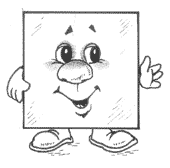 -  Ходил Квадрат по свету, и стало тяготить его одиночество: не с кем побеседовать и потрудиться в хорошей и дружной компании. Ведь весело и легко бывает только с друзьями. И решил Квадрат поискать родственников... "Если встречу родственника, то сразу его узнаю, – думал Квадрат, – ведь он должен быть похож на меня".-  Однажды встречает он на пути такую фигуру:  (Слайд 2)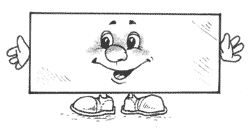 Пригляделся Квадрат к ней и увидел что-то знакомое. "Как тебя зовут?" – спрашивает.- Узнали, дети?                             ( Это прямоугольник)-  Почему он так называется?    ( У него все углы прямые)– А мы не родственники с тобой?  – Я бы тоже был рад узнать об этом, – говорит Прямоугольник. – Если у нас найдется четыре признака, по которым мы похожи, значит, мы с тобой близкие родственники и у нас может быть одна фамилия.Б) -  А вы считаете их родственниками?   Докажите.       ( Прямоугольники)- Давайте поможем фигурам найти такие признаки, обобщим полученные знания.(У фигур четыре угла, все углы прямые, у них по четыре стороны, противоположные стороны равны)В) – Над какой темой будем работать?    - С какой целью?2. Актуализация знаний. Работа с ЭОР.  (Слайд 3)- Рассмотрите  рисунок.  Назови номера фигур:а) четырехугольники:б) прямоугольники:в) квадраты:г) – Назовите лишние фигуры.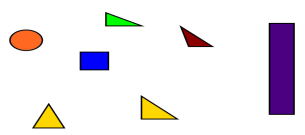 3.Проектная деятельность учащихся:А)- Какую работу можно выполнить?   (Проект: «Сборник заданий по теме «Прямоугольник»;Игры: «Пентамино»,  «Танграм», «Квадрат  Пифагора»,головоломка “Монгольская игра”)        - Какое значение имеет наша деятельность? (Для игр в перемены, в группе продлённого дня, использование на других уроках)Б) Планирование работы.                     (Слайд 4. Алгоритм  действий)- Какую форму работы выбираете?             (В парах)- Как нужно работать?                              (Безопасно. Дружно. Аккуратно.)(Инструктаж по технике безопасности при работе с режущими и колющими инструментами).В) Физкультминутка:                  В парах с разноцветными лентами под музыку: 1) С розовыми и фиолетовыми - образовать квадрат;2) С голубыми и белыми – прямоугольник;(Поднять вверх, покачать руки;Опустить на уровень плеч, наклоны влево – вправо;Опустить ленты на уровень груди - шаги  по кругу, прыжки с переменой ног) Г) Самостоятельная работа учащихся в парах.                 (Распределение ролей)4.Защита проектов.        (Размещение учащимися работ на классной доске, знакомство с заданиями. Самооценка.)5. Итоги урока.- Удалось ли достигнуть цели урока?6. Рефлексия. (Слайды 14, 15,16)- Что скажете о своей работе на уроке?- Кто доволен своей работой? Выберите нужный смайлик.- В вашу честь – салют!Учитель:                                /Н.М.Стрельцова/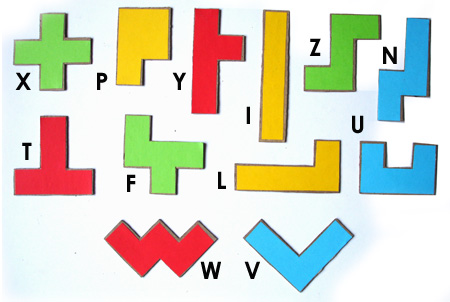 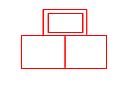 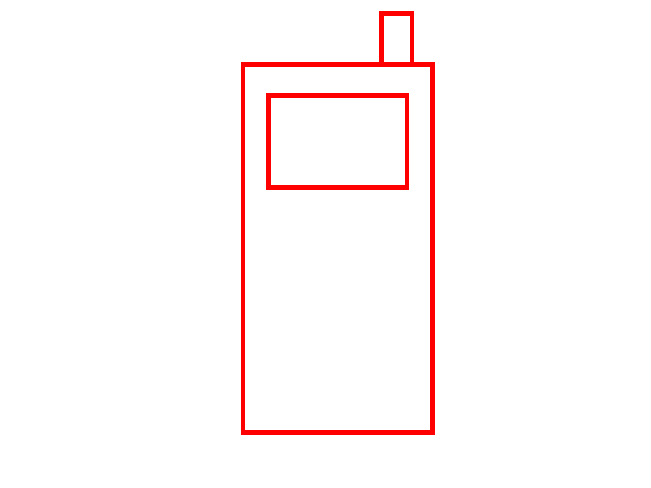 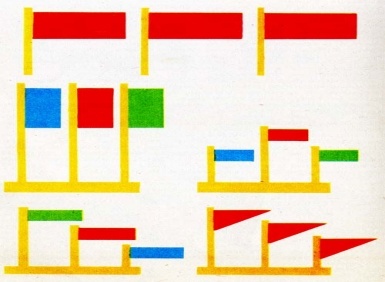 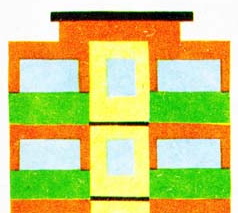 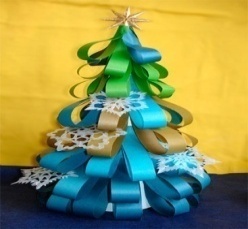 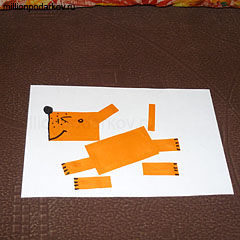 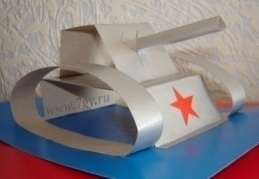 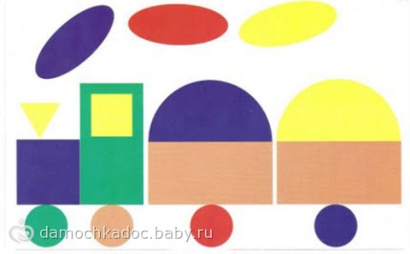 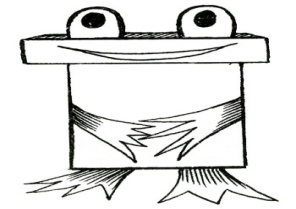 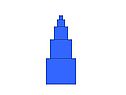 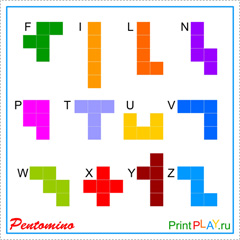 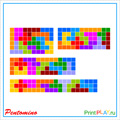 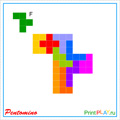 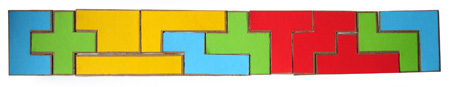 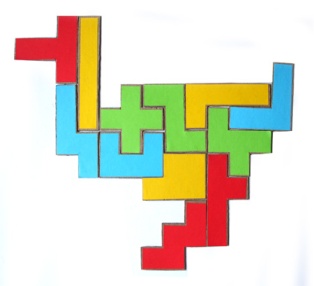 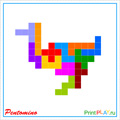 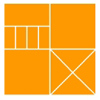 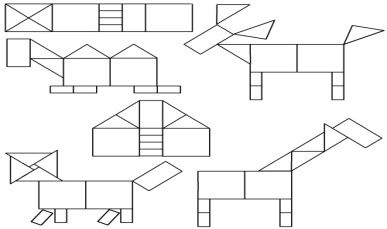 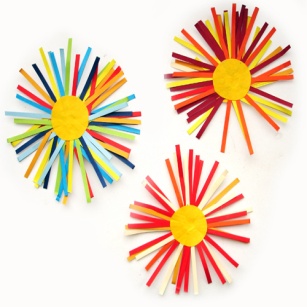 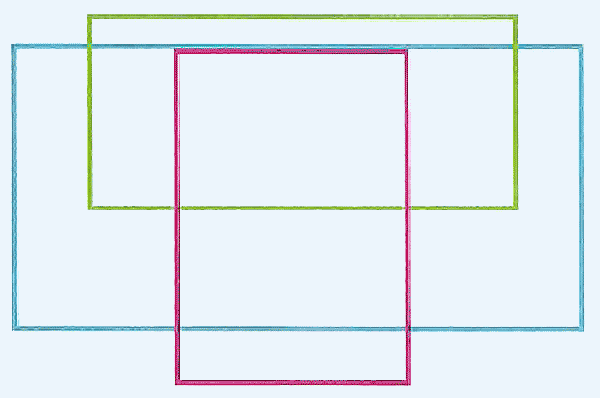 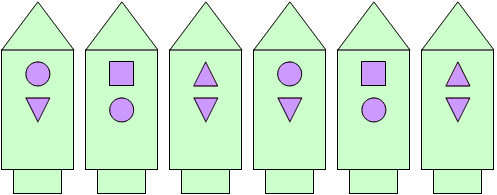 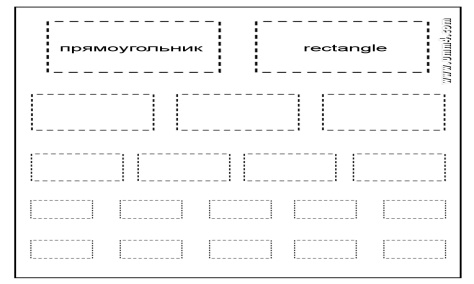 